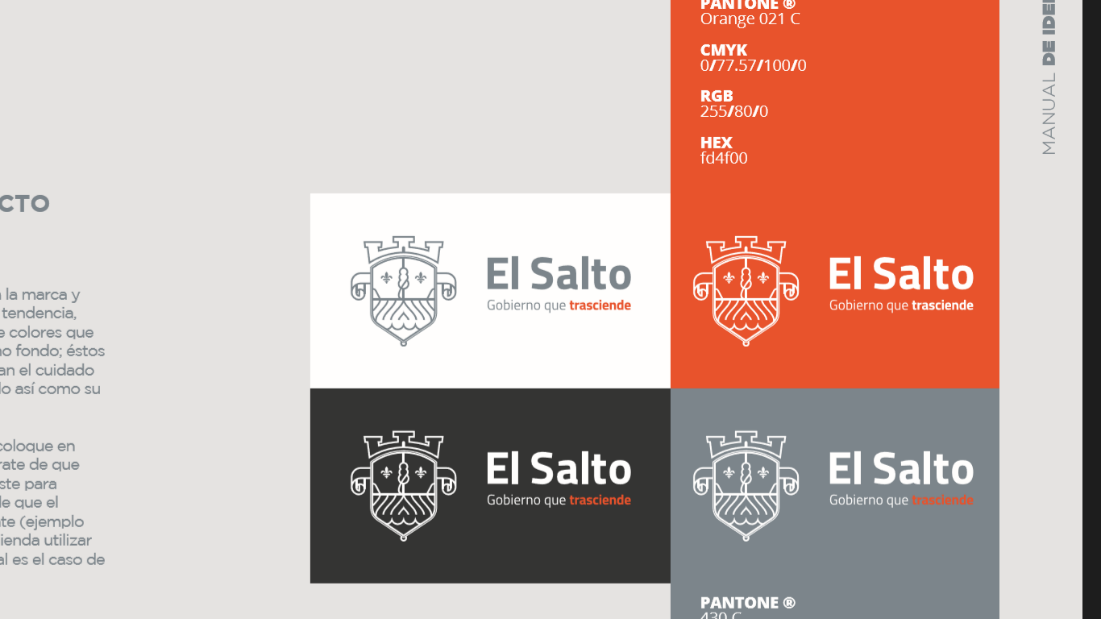 GOBIERNO MUNICIPAL EL SALTO, JALISCO 2018-2021 PROGRAMA OPERATIVO ANUAL  2019-2020                           Nombre de la Dependencia: Dirección De Promoción Económica                            Eje de Desarrollo:  El Salto CompetitivoACCIÓN, PROGRAMA O PROYECTOOBJETIVOMETAINDICADORPROGRAMACIÓN POR MESPROGRAMACIÓN POR MESPROGRAMACIÓN POR MESPROGRAMACIÓN POR MESPROGRAMACIÓN POR MESPROGRAMACIÓN POR MESPROGRAMACIÓN POR MESPROGRAMACIÓN POR MESPROGRAMACIÓN POR MESPROGRAMACIÓN POR MESPROGRAMACIÓN POR MESPROGRAMACIÓN POR MESACCIÓN, PROGRAMA O PROYECTOOBJETIVOMETAINDICADOROCTNOVDICENEROFEBMARABRILMAYOJUNJULAGSSEPTGESTIONAR EN EL CONGRESO DEL ESTADO, INICIATIVA.LOGRAR QUE EL MUNICIPIO DE EL SALTO TENGA VOTO, EN CEPETENER VOTO A FAVOR DE BUENAS INICIATIVAS.AVANCES DEL PROYECTOBUSCAR APOYOS CEPE PARA EL SALTO.IMPLEMENTAR RECURSOS EN EMPRESAS SALTENSES.POR CADA CONVOCATORIA GENERAR MINIMO UN RECURSO PARA EL SALTO YA QUE LOS APOYOS SE DIVIDEN EN TODO EL ESTADO.APOYOS LOGRADOS MARKETING MARCA CIUDADPOSICIONAR EL SALTO COMO CIUDAD INDUSTRIAL EN LA REGIONQUE LA MARCA CIUDAD SEA CONOCIDA EN EL MUNICIPIO Y ZONA METROPOLITANARESULTADOS OBTENIDOS GESTIONAR APOYO PARA EL DIA DEL NIÑOPARTICIPACION DE EMPRESAS EN EL DIA DEL NIÑO.MINIMO 5 EMPRESASAPOYOS LOGRADOS CONTINUAR CON TURISMO INDUSTRIALTENER UNA AGENDA DE EMPRESAS PARA TURISMO INDUSTRIAL.5 EMPRESAS COMO MINIMO POR AÑOAVANCE DE LAS ACCIONES SINERGIA CON EMPRESASTRABAJAR EN GANAR-GANAR EMPRESAS.MINIMO UN EVENTO O CEREMONIA DE GALA CON EMPRESAS.EVENTOS LOGRADOSINCREMENTAR LA BASE DE DATOS CON EMPRESASAPOYO DE PERSONAS DE SERVICIO SOCIAL, DELEGADOS Y AGENTES MJNICIPALES CUBRIR ENTRE EL 80 Y 90% DE PADRON DE EMPRESASPORCENTAJE DE AVANCE CAMARA DE COMERCIO O GREMIOS.COLOCAR GREMIO DANDO SEGUIMIENTO A PYMES.CUBRIR EL 50% DE LA POBLACION EN CADA DELEGACION CON APOYO DE PADRON Y LICENCIAS PORCENTAJE DE AVANCE 